Hello CORE Team Members! I want to introduce our firm, Horizon Wealth Management, as the new financial advisors to your plan. This positive change will give you new names and faces to communicate with as you have questions about your 401k account or need help with your personal financial situation. As you become more familiar with us, you will notice that we have a deep bench of advisors and support staff to help promptly answer to any questions you may have. The attached document describes the key members of our Retirement Plans Division. Since we believe it is our proactive service that sets us apart, I have attached a document that summarizes how we can work with you within your retirement plan, as well as ways we can work with you and your family outside of the plan should you need help. Please feel welcome to call us should you have any questions or needs to discuss.From all of us at Horizon Wealth Management, we look forward to meeting you soon and appreciate the opportunity to work with you and your 401k plan. Please feel free to visit our website, www.horizonfg.com to learn more about our firm.  Thanks,Andy Bush			          Bill Bush                                                Nicole Barbour Financial Advisor		          Financial Advisor                                 Client Service Manager 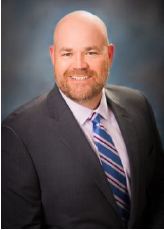 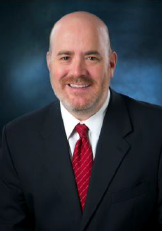 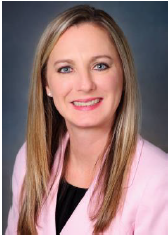 